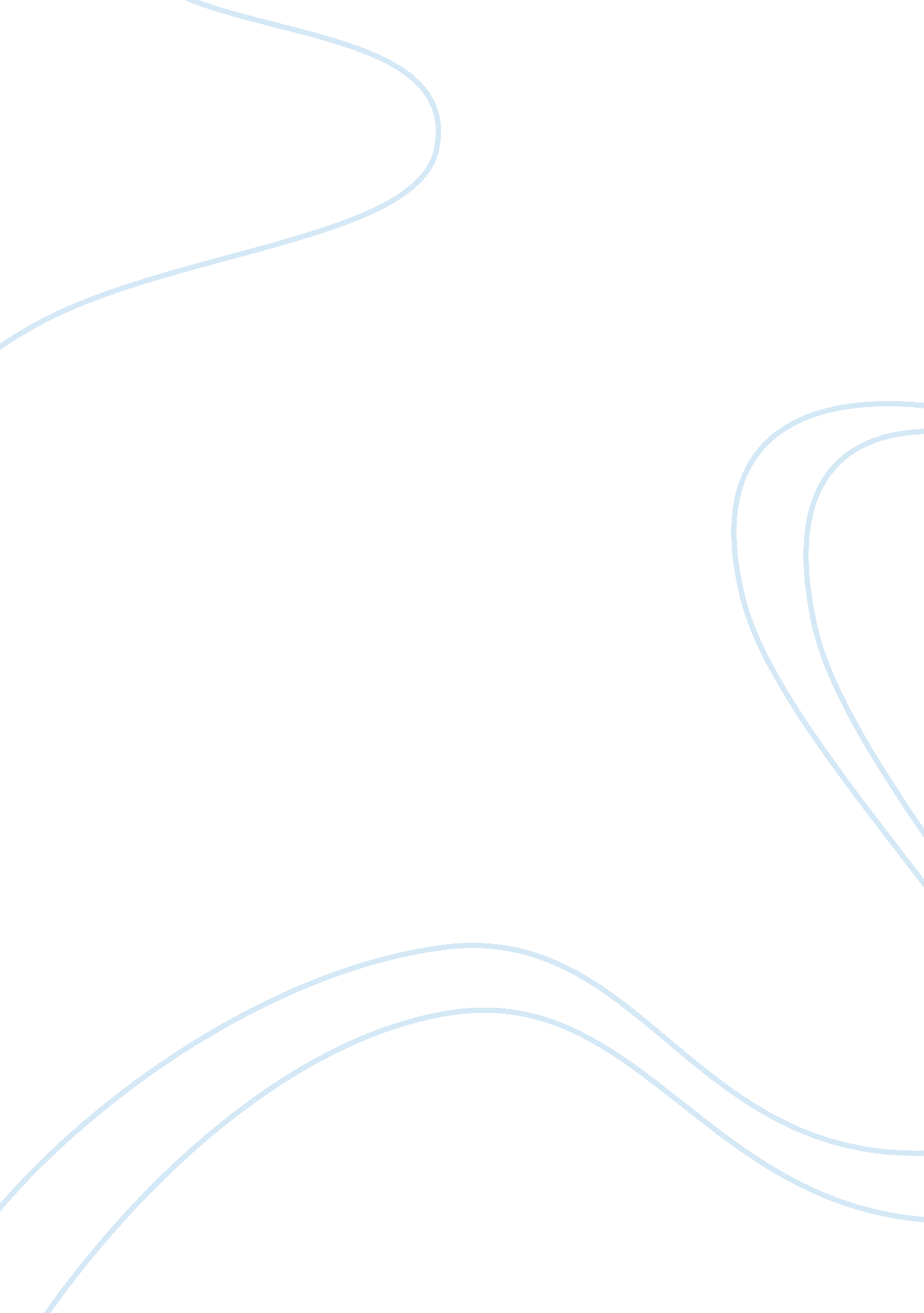 Case analysis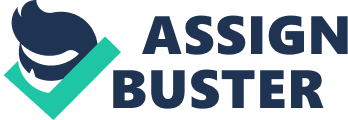 Do you know anyone whom you think of as being an " ideal virtuous person"? Who? Why? Describe that persons character and what it is about him or her that you think make him or her " ideal." 
[Course Name] 
An ideal virtuous person is hard to find. However I am lucky enough to know one such personality. This person is the American President, Barrack Obama whom I look up to with a sense of respect and utmost dignity. He is loved by people as well as criticized for a lot of other things which I would not delve deep into. Obama is an African American who has made it big within the American politics. He has worked his way through to become the most powerful person on this planet earth. Due to his commitment towards bringing in sound policies for the sake of America as well as to the world, Obama is respected worldwide. I look up to him because he does things which are practical and does not boast about them at all. He is a well-behaved man who does not say anything which is below his level (Stewart-Sicking 2008). His personality is so dignified that people want to remain close to him and get snapped with him. He is an excellent orator who can speak for countless hours, without any script. Obama is ideal for me because I envision success if I follow him in the most literal sense. He started his life with a purpose to set things right around him, and this is exactly what he is doing at the very present. The best thing about him is that he believes in himself which inspires me endlessly. It gives me strength and confidence to know that the most powerful man in the world can be so relaxing in his personality and connect with people on a one to one level (Rist 2001). 
As far as I am concerned, an ideal virtuous person is one who believes in the people he lives or works with. Obama’s example is no different. He knows what the American populace is all about and how it can give its very best even in the most trying of circumstances and situations. Obama is a living legend because he has changed beliefs of the people worldwide. He has lived a life that is filled with struggle yet done his very best to take care of the American people. He has met world’s leaders with the same amount of zest that he shows for commoners. This is such a huge aspect of his personality that puts the celebrities to shame (Thiroux 2009). Even though he is regarded as one of the best visionaries in the modern world, he has remained humble in his plans all along. Obama has however made it clear to everyone that he means business when he takes charge of his office everyday. I adore his personality with each passing day as Obama is the symbol of modern world. He is one leader and indeed one individual whom I can safely regard as the most ideal virtuous one around. Obama will continue to be a true symbol of excellence worldwide because he is the one this world wants at this present stage. I am proud of my choice of selecting the ideal personality of Obama as he is the best one around undoubtedly. 
References 
Rist, J (2001). Real Ethics: Reconsidering the Foundations of Morality. Cambridge University Press 
Stewart-Sicking, J (2008). Virtues, Values, and the Good Life: Alasdair MacIntyres Virtue Ethics and Its Implications for Counseling. Counseling and Values, Vol. 52 
Thiroux, J (2009). Ethics, Theory and Practice, 10th edition 